Logowanie do systemu Office365LogowanieDo konta należy zalogować się przez stronę https://www.office.com/ 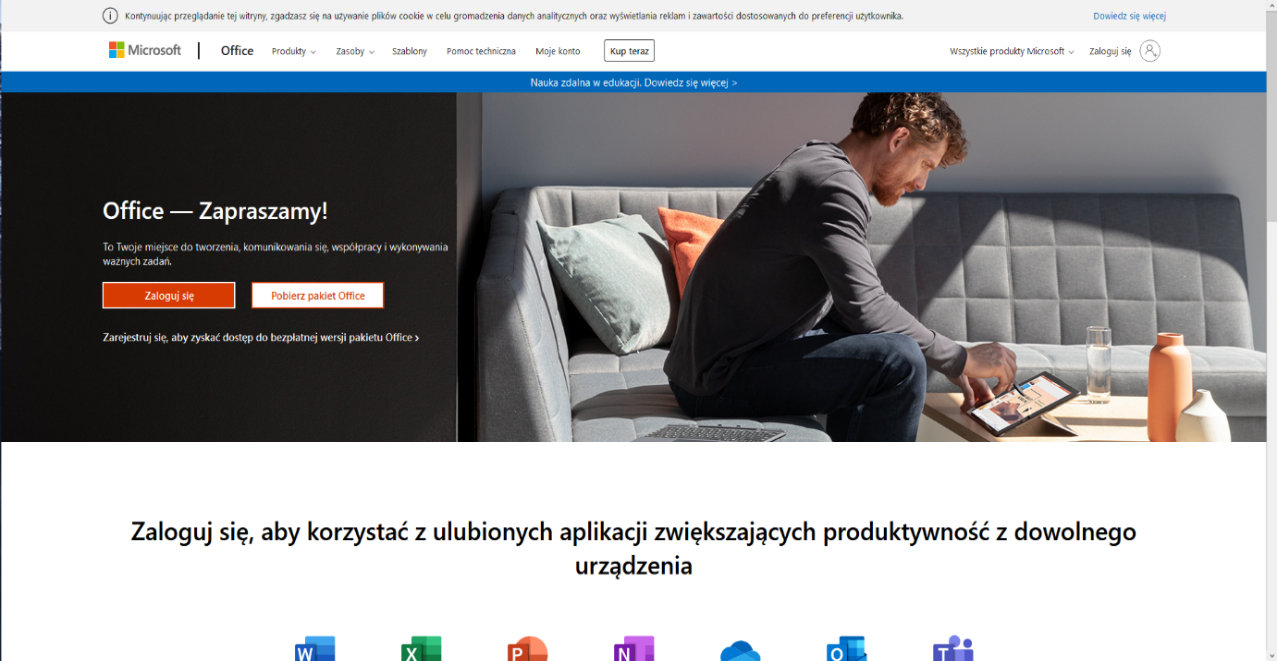 Klikamy przycisk zaloguj się, następnie wyświetli się nam następujące okno w którym wpisujemy imie.nazwisko@student.wsb.edu.pl. Oczywiście imię i nazwisko wpisujemy bez polskich znaków.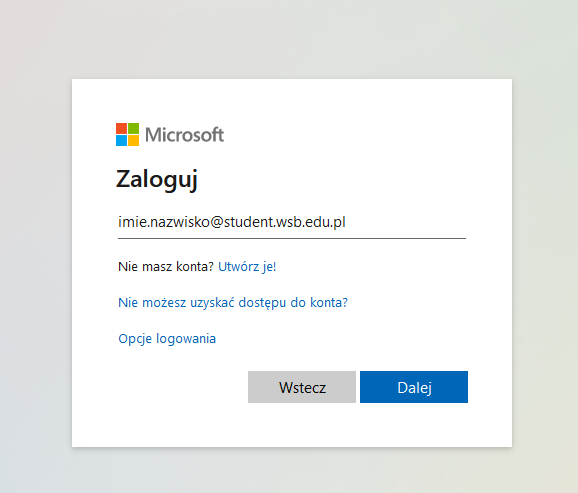 Następnie klikamy przycisk dalej. Przy pierwszym logowaniu system wymusi zmianę hasła na własne.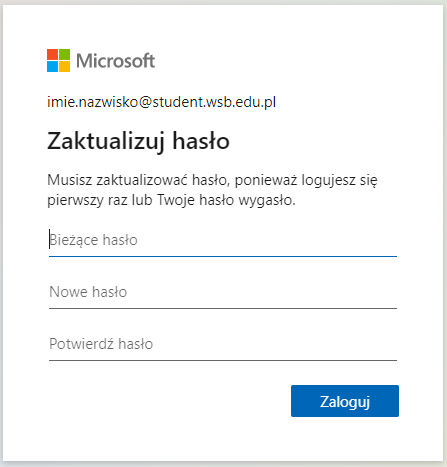 Po zalogowaniu pojawi się okno z konfiguracją metody odzyskiwania konta. Wybieramy jedną z metod. 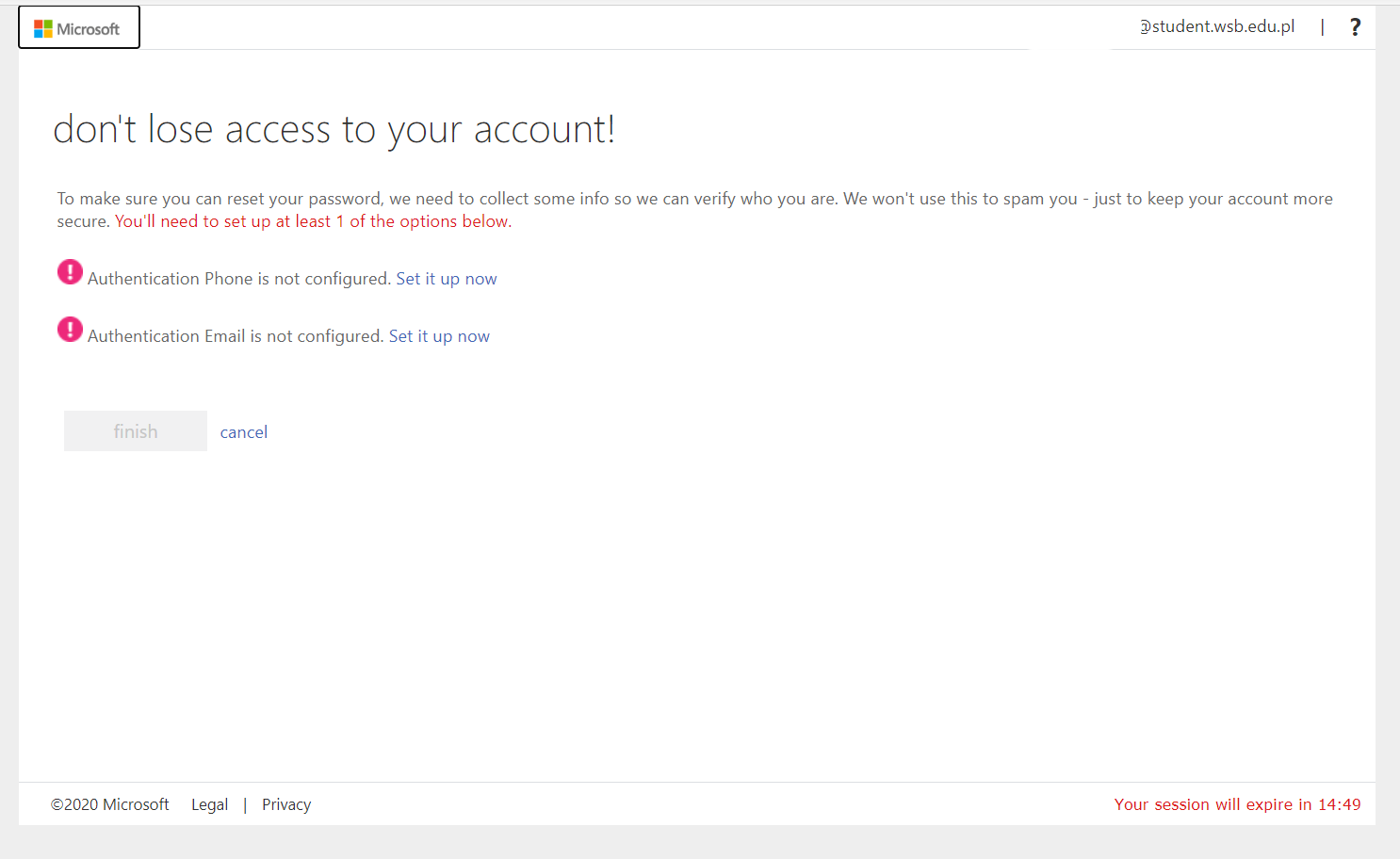 Należy wybrać jedną z metod dodatkowego uwierzytelniania: poprzez telefon lub dodatkowy adres mailowy. Po podaniu numeru telefonu, bądź też adresu mailowego firma Microsoft prześle kod weryfikacyjny, w zależności od wybranej metody w postaci SMS-a lub też maila.  Odebrany kod należy przepisywać poniżej i nacisnąć przycisk weryfikuj.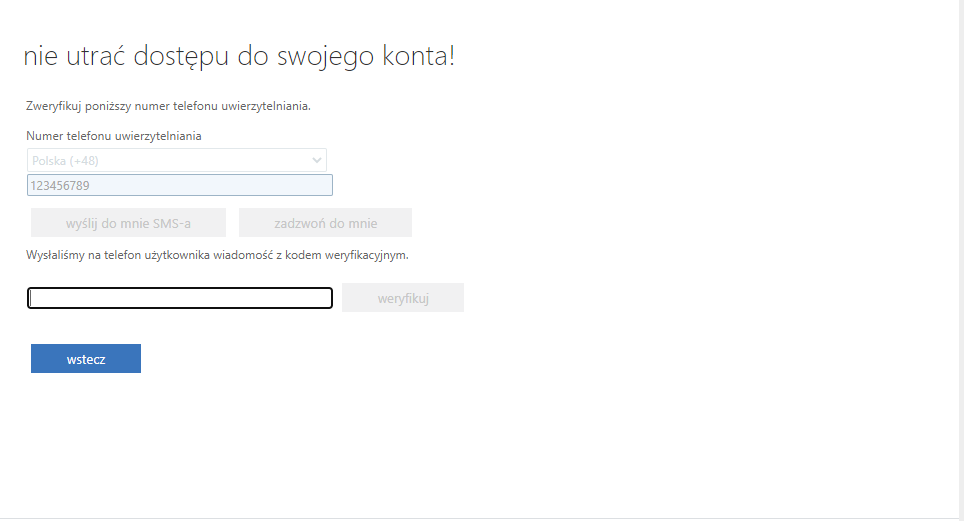 Po poprawnej weryfikacji system zaloguje użytkownika. Wskazany numer telefonu, lub mail wykorzystywany będzie w przypadku potrzeby zresetowania hasła do systemu Office365.Pulpit aplikacjiPo zalogowaniu widoczny jest pulpit całego pakietu Office , który zaprezentowano poniżej. Po lewej stronie znajduje się menu aplikacji.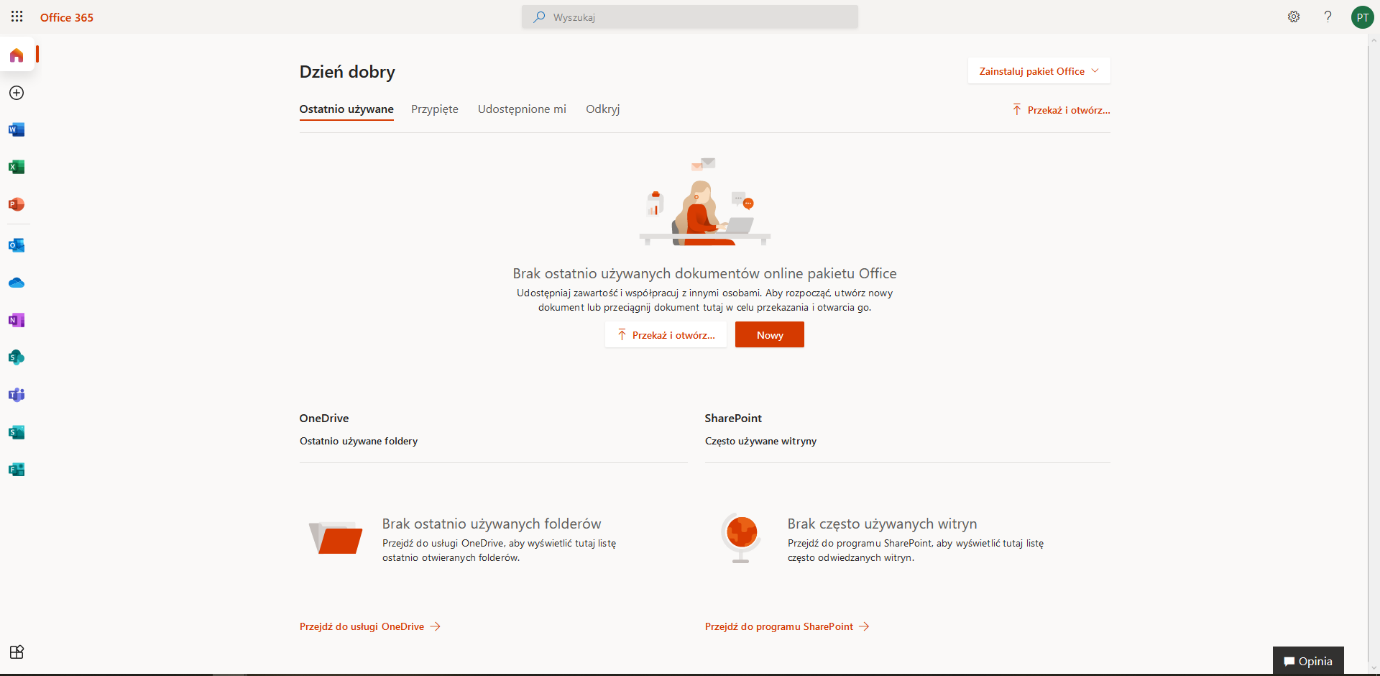 Klikamy przycisk w lewym dolnym rogu. Ukazują się nam wszystkie aplikacje.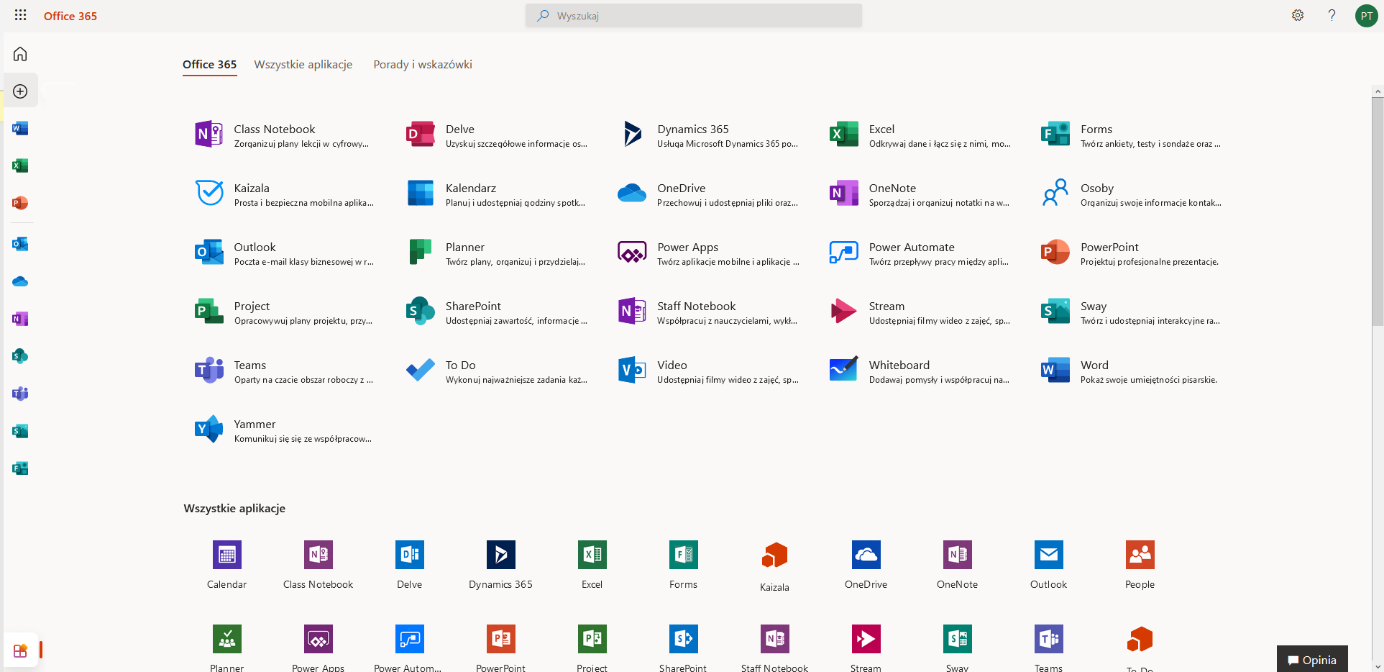 